Decreto n. 1/2021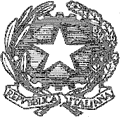 Consiglio di Stato in sede Giurisdizionale Sezione QuartaIL PRESIDENTEVISTO l'articolo 4, comma 1, del decreto legge 30 aprile 2020, n, 28, convertito con modificazioni dalla legge 25 giugno 2020, n. 70;VISTO l'articolo 25 del decreto-legge 28 ottobre 2020, n. 137;VISTO il decreto del Presidente del Consiglio di Stato n. 134 del 22 maggio 2020, recante Regole tecnico-operative per l’attuazione del processo amministrativo telematico, nonché per la sperimentazione e la graduale applicazione dei relativi aggiornamenti.VISTE le istanze pervenute, aventi ad oggetto la discussione da remoto dei ricorsi fissati all'udienza del 14 gennaio 2021;PRESO ATTO che la discussione orale con collegamento da remoto oggetto delle istanze di cui al detto art. 4, comma 1, d.l. n. 28 del 2020, ed all'art.25 del decreto legge 28 ottobre 2020, n. 137, è modalità idonea a salvaguardare il contraddittorio e l’effettiva partecipazione dei difensori all'udienza, assicurando in ogni caso la sicurezza e la funzionalità del sistema informativo della giustizia amministrativa e dei relativi apparati;RITENUTO di adottare direttive e misure organizzative per la trattazione delle udienze, coerenti con le disposizioni dettate dal Presidente del Consiglio di Stato e di provvedere in ordine alle sopra indicate istanze;DISPONELe cause per le quali non è stata richiesta o disposta la discussione da remoto passano in decisione senza discussione, sulla base degli atti depositati, secondo l'ordine di ruolo.Per le cause nelle quali le parti o alcune di esse hanno depositato note di udienze, alternative alla discussione, il loro difensore sarà considerato presente all'udienza e ne sarà dato atto a verbale.Preliminarmente, secondo l'ordine di ruolo, vi saranno le chiamate dei ricorsi per i quali è stata depositata e accolta istanza di discussione da remoto ai sensi dell'art. 25 del decreto legge 28 ottobre 2020, n. 137;La Camera di Consiglio avrà inizio alle ore 9,00 e si svolgerà secondo le seguenti fasce orarie:dalle ore 9,00 alle ore 10,00ord. ruolo 	 4  NRG 202009190ord. ruolo    5  NRG 202009380ord. ruolo    6  NRG 202009451ord. ruolo   12 NRG 202009567ord. ruolo   13 NRG 201910711ord. ruolo   15 NRG 202009132ord. ruolo   16 NRG 202009342ord. ruolo   17 NRG 202009662ord. ruolo   20 NRG 202009707ord. ruolo   21 NRG  202009720dalle ore 10,00 alle ore 11,00ord. ruolo    22   NRG 202009771ord. ruolo    23   NRG 202009774ord. ruolo    25   NRG 201704933ord. ruolo    26   NRG 202006885ord. ruolo    27   NRG 202009161ord. ruolo    28   NRG 202009197  ord. ruolo    29   NRG 202009258ord. ruolo    30   NRG 202009416ord. ruolo    33   NRG 202009053ord. ruolo    36   NRG 202009559ord. ruolo    37   NRG 202009674ord. ruolo    39   NRG 202009861A seguire, l'udienza pubblica avrà inizio alle ore 11.00ord. ruolo 	12   NRG 202007505 ord. ruolo   14   NRG 201707011ord. ruolo   17   NRG 201910047ord, ruolo   27   NRG 202001070ord. ruolo   28   NRG 202004355 ord. ruolo   29   NRG 202004357 ord. ruolo   34   NRG 202000910Per i collegamenti da remoto, agli avvocati si raccomanda di attenersi alle regole di autenticazione disposte dall'art. 3, comma 4, All. 3, del decreto del Presidente del Consiglio di Stato n. 134 del 22 maggio 2020; all'apertura del contatto sarà richiesto ai soggetti ammessi a partecipare al collegamento di dimostrare la loro identità e la libera volontà di dar corso all'udienza da remoto, anche relativamente alla disciplina del trattamento dei dati personali, previa dichiarazione da parte dei difensori, dei loro eventuali delegati o delle parti che agiscono in proprio, di aver letto l'informativa di cui all'art. 2 comma 5 del decreto del Presidente del Consiglio di Stato n. 134 del 22 maggio 2020 su richiamato.In caso di necessità i numeri della sezione da contattare sono i seguenti:06 68272314    06 68272415    Manda alla Segreteria di pubblicare il presente atto sul sito della Giustizia amministrativa e di comunicare alle parti ammesse alla discussione il link per il collegamento all'udienza almeno un giorno libero prima della trattazione. Cosi deciso in Roma 12 gennaio 2021                                                                                                                                    Il Presidente                                                                                                                                     Luigi Maruotti